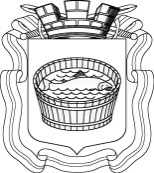 Ленинградская область                           Лужский муниципальный район Совет депутатов Лужского городского поселениячетвертого созываПРОЕКТРЕШЕНИЕ           18 апреля 2023 года       №  _____О принятии проекта Устава муниципального образования Лужское городское поселение Лужского муниципального района Ленинградской областиВ целях  приведения Устава муниципального образования Лужское городское поселение Лужского муниципального района Ленинградской области в соответствие с действующим законодательством, руководствуясь статьёй 44 Федерального закона от 6 октября 2003 года  № 131-ФЗ «Об общих принципах организации местного самоуправления в Российской Федерации», ст.ст.28,35 Устава муниципального образования  Лужское городское поселение Лужского муниципального района Ленинградской области, Совет депутатов Лужского городского поселения РЕШИЛ:1. Принять проект Устава муниципального образования Лужское городское поселение Лужского муниципального района Ленинградской области (приложение 1).2.  Утвердить состав рабочей группы по работе с предложениями граждан по проекту Устава муниципального образования  Лужское городское поселение Лужского муниципального района Ленинградской области (приложение 2).3. Установить следующий порядок учета предложений и участия граждан в обсуждении проекта Устава муниципального образования Лужское городское поселение Лужского муниципального района Ленинградской области:  - предложения по проекту Устава муниципального образования Лужское городское поселение Лужского муниципального района Ленинградской области направляются в произвольной письменной форме почтовой корреспонденцией по адресу: 188230, Ленинградская область   г. Луга, пр. Кирова, дом 73,         каб. 101, либо по адресу электронной почты sovetlgp@adm.luga.ru в Управление по обеспечению деятельности Cовета депутатов Лужского городского поселения  Лужского муниципального района для регистрации, и принимаются до 24.05.2023 года (включительно). Из Совета депутатов предложения передаются рабочей группе.	4. Провести публичные слушания по принятию проекта Устава муниципального образования Лужское городское поселение Лужского муниципального района  Ленинградской области 25.05.2023 года в 14.00 часов    по адресу: г. Луга, пр. Кирова, дом 73, каб. 132 (администрация Лужского муниципального района).Информацию по проведению публичных слушаний довести до населения путем размещения информации в газете «Лужская правда»  и на официальном сайте администрации Лужского муниципального района в сети «Интернет».5. Настоящее решение опубликовать в газете «Лужская правда».     Глава Лужского городского поселения,исполняющий полномочия председателя Совета депутатов	                                                                                В.А. Голуб Разослано: члены рабочей группы, администрация ЛМР, ред. газ. «Лужская                    правда», прокуратураПРОЕКТПринятрешением Совета депутатовЛужского городского поселения Лужского муниципального районаЛенинградской областиот 18.04.2023 г.  № ___(приложение 1)Глава Лужского городского поселения Лужского муниципального района Ленинградской области   		_____________ 	Голуб В.А. УСТАВмуниципального образования Лужское городское поселение  Лужского муниципального района Ленинградской  области(новая редакция)УТВЕРЖДЕНрешением Совета депутатовЛужского городского поселенияот 18.04.2023 № ____(приложение 2)Состав рабочей группыпо работе с предложениями граждан по проекту Устава муниципального образования Лужское городское поселение Лужского муниципального район Ленинградской области-  Голуб В.А.,  председатель Совета депутатов Лужского городского поселения – председатель комиссии;-   Везиков С.Б. – депутат избирательного округа № 18; председатель постоянной депутатской комиссии по бюджету, налогам и экономическому развитию;-   Поликарпов В.С.  – депутат избирательного округа № 14; председатель постоянной депутатской комиссии по вопросу муниципального имущества, земельным отношениям, строительству, архитектуре, вопросам ЖКХ, благоустройства, энергетики и охране окружающей среды;-   Гаврилова А.М.  – депутат избирательного округа № 13; председатель постоянной депутатской комиссии по социальным вопросам (образование, здравоохранение, пенсионное обеспечение, социальная защита населения), охране общественного порядка, ГОиЧС;-   Самодумова Е.Л.  – депутат избирательного округа № 8; председатель постоянной депутатской комиссии по культуре, делам молодежи, физкультуры, спорту, связям с общественностью;-  Лаас О.В. – заведующий – старший юрисконсульт юридического отдела администрации Лужского муниципального района (по согласованию).  